
Vergütungsvereinbarung über die Erteilung von Auskünften Sehr geehrte(r)  ,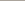 die von Ihnen gewünschte Erteilung von Auskünften stellt keine zahnmedizinisch notwendige Leistung im Sinne des § 1 der Gebührenordnung für Zahnärzte (GOZ) dar. Die Berechnung der entstehenden Kosten für den Zeitaufwand und Auslagen erfolgt daher nach dem Bürgerlichen Gesetzbuch (§§ 612, 670 BGB).Für die Zusammenstellung der Unterlagen sowie die Erteilung der Auskünfte ergibt sich ein Erstattungsanspruch in Höhe von EUR .